Муниципальное дошкольное образовательное учреждение детский сад комбинированного вида №4 г. Белинский Пензенской областиСогласовано:                                                     Утверждаю:Заведующая МДОУ ДС №4Педагогический совет                                                 г. Белинский Протокол № 1  от 28.08.2020 года                                                   Т.М.Щеголькова






АДАПТИРОВАННАЯ ОБРАЗОВАТЕЛЬНАЯ ПРОГРАММА ДЛЯ ДЕТЕЙ С ТЯЖЕЛЫМИ НАРУШЕНИЯМИ РЕЧИ
НА 2020-2021 УЧЕБНЫЙ ГОД





Составитель:
УЧИТЕЛЬ-ЛОГОПЕДКузьмичева Елена Николаевна






г. Белинский, 2020г.
СОДЕРЖАНИЕI.ЦЕЛЕВОЙ РАЗДЕЛПояснительная записка  .................................................................................................................2Планируемые результаты освоения  Программы , целевые ориентиры…………………..4II.СОДЕРЖАТЕЛЬНЫЙ РАЗДЕЛСтруктура  Программы  и основные направления коррекционно-развивающей работы  в подготовительной логопедической группе для детей  с общим недоразвитием  речи      …………………………………………………………………….…..7Задачи,  содержание и планирование коррекционно-развивающей работы.....………………………………………………………………………………….............11Интеграция усилий учителя-логопеда, воспитателей  и музыкального руководителя...............26Взаимодействие с семьями воспитанников  .........................................................................................28III.ОРГАНИЗАЦИОННЫЙ РАЗДЕЛОрганизация коррекционно-развивающей работы  в подготовительной логопедической группе………………………………………………………………………………………..…….29Организация предметно-пространственной развивающей среды  .....................................30Информационно-методическое обеспечениерабочей программы.......................................31Приложения Библиография ЦЕЛЕВОЙ РАЗДЕЛПОЯСНИТЕЛЬНАЯ ЗАПИСКАРабочая программа разработана в соответствии с Федеральным законом “Об образовании в Российской Федерации” от 29.12.2012 №237-ФЗ, Федеральным государственным стандартом дошкольного образования (далее – ФГОС ДО), СанПиН 2.4.1.3049-13 от 15.05.2013 № 26."Санитарно-эпидемиологические требования к устройству, содержанию и организации режима работ в дошкольных учреждениях", Конвенцией ООН о правах ребенка и представляет собой локальный акт муниципального дошкольного образовательного учреждения детский сад комбинированного вида № 4 г.Белинский (МДОУ ДС №4), разработанный на основе Примерной адаптированной основной образовательной программы  для детей с тяжелыми нарушениями речи (общее недоразвитие речи) автор Н.В.Нищева,  образовательной программы МДОУ ДС №4 г.Белинский.Целью рабочей программы является построение системы коррекционно-развивающей работы в логопедической группе для детей с общим недоразвитием речи в возрасте с 6 до 7 лет, предусматривающей интеграцию всех специалистов дошкольного образовательного учреждения и родителей дошкольников. Комплексно-тематическое планирование работы учитывает особенности речевого и общего развития детей с тяжёлой речевой патологией. Комплексность педагогического воздействия направлена на выравнивание речевого и психофизического развития детей и обеспечивает их всестороннее гармоничное развитие.Общее недоразвитие речи  (ОНР)  рассматривается как системное нарушение речевой деятельности, сложные речевые расстройства, при которых у детей нарушено формирование всех компонентов речевой системы, касающихся и звуковой, и смысловой сторон, при нормальном слухе и сохранном интеллекте (Левина Р. Е., Филичева Т. Б., Чиркина Г. В.).Речевая недостаточность при  ОНР  у дошкольников может варьироваться от полного отсутствия речи до развернутой речи с выраженными проявлениями лексико-грамматического и фонетико-фонематического недоразвития (Левина Р. Е.).	Характеристика уровней речевого развития подробно описана в «Примерной адаптированной основной образовательной программы  для детей с тяжелыми нарушениями речи (общее недоразвитие речи)» Н.В.Нищевой – стр. 7-8Для реализации поставленной цели  определены следующие задачи :Овладение детьми самостоятельной, связной, грамматически правильной речью и коммуникативными навыками, фонетической системой русского языка, элементами грамоты, что формирует психологическую готовность к обучению в школе и обеспечивает преемственность со следующей ступенью системы образования.Обследование воспитанников общеразвивающих групп (старший дошкольный возраст 6-7 лет) МДОУ и выявление среди них детей, нуждающихся в профилактической и коррекционной помощи в области развития речи.Изучение уровня речевого, познавательного, социально-личностного, физического развития и индивидуальных особенностей детей, нуждающихся в логопедической поддержке, определение основных направлений и содержание работы с каждым ребёнком.Систематическое проведение необходимой профилактической и коррекционной работы с детьми в соответствии с планами групповых, индивидуальных и подгрупповых занятий.Проведение мониторинговых исследований результатов коррекционной работы, определение степени речевой готовности детей к школьному обучению.Формирование у педагогического коллектива МДОУ и родителей информационной готовности к логопедической работе, оказание помощи в организации полноценной речевой среды.Координация деятельности педагогов и родителей в рамках речевого развития детей (побуждение родителей к сознательной деятельности по речевому развитию дошкольников в семье).Коррекционно-развивающая работа строится на следующих принципах:Принцип гуманно-личностного отношения к ребёнку позволяет сформировать базовые основы культуры личности детей, всестороннее развитие их интеллектуально-волевых и интегративных качеств.Принцип природосообразности учитывает общность развития нормально развивающихся детей и детей с общим недоразвитием речи и основывается на онтогенетическом принципе, учитывая закономерности развития детской речи в норме.Принципы систематичности и взаимосвязи учебного материала, его конкретности и доступности, постепенности, концентрического наращивания информации в каждой из последующих возрастных групп по всем направлениям работы, что позволяет ребенку опираться на уже имеющиеся у него знания и умения, и в конечном итоге обеспечивает поступательное развитие.Реализация принципа интеграции образовательного процесса способствует более высоким темпам общего и речевого развития детей и предусматривает совместную работу учителя - логопеда, музыкального руководителя, медицинского работника МДОУ, воспитателей. Таким образом, выполнение коррекционных, развивающих и воспитательных задач обеспечивается благодаря комплексному подходуи тесной взаимосвязи работы специалистов педагогического и медицинского профилей.В логопедической группе коррекционное направление работы является ведущим, так как целью его является выравнивание речевого и психофизического развития детей. Все педагоги, следят за речью детей и закрепляют речевые навыки, сформированные учителем-логопедом. Кроме того, все специалисты под руководством учителя-логопеда занимаются коррекционной работой, участвуют в исправлении речевого нарушения и связанных с ним процессов. Все специалисты в своей работе учитывают возрастные и личностные особенности детей, состояние их двигательной сферы, характер и степень нарушения речевых и неречевых процессов: пространственного гнозиса и праксиса, слухового  и зрительного восприятия, внимания, памяти и т.д. Воспитатель, музыкальный руководитель, осуществляют общеобразовательные мероприятия, предусмотренные программой детского сада, занимаются физическим, социально-личностным, познавательно-речевым, художественно-эстетическимразвитием  детей. Планирование данной рабочей программы разработано на основе«Примерной адаптированной основной образовательной программы  для детей с тяжелыми нарушениями речи  (ОНР) от 3 до 7 лет» Н.В.Нищевой, с учетом профиля логопедической группы, возраста детей. А также учитываются  положения основной образовательной программы МДОУ ДС №4и логокоррекционный опыт работы, представленный в современных коррекционно-развивающих программах Министерства Образования РФ, научно-методических рекомендациях: Т.Б.Филичевой, Г.В.Чиркиной.Основой перспективного и календарного планирования коррекционно-развивающей работы в соответствии с ФГОС является тематический подход, обеспечивающий концентрированное изучение материала. В соответствии с ФГОС основной формой работы с детьми дошкольного возраста  является игровая деятельность. Учитывая это положение занятие остаётся одной из форм работы с детьми при условии максимального использования игровых форм в рамках каждого занятия.Программа предназначена для детей со  вторым, вторым – третьим, третьим и четвертым уровнем речевого развития 6-7 лет в логопедической группе для детей с ОНР. Для детейс первым, первым - вторым  уровнем речевого развития составляются индивидуальные коррекционно-развивающие маршруты. ПЛАНИРУЕМЫЕ РЕЗУЛЬТАТЫ ПРОГРАММЫ. ЦЕЛЕВЫЕ ОРИЕНТИРЫ  Результаты освоения Программы представлены в виде целевых ориентиров.  В соответствие с ФГОС ДО целевые ориентиры дошкольного образования определяются независимо от характера программы, форм ее реализации,  особенностей развития детей.  Целевые ориентиры не подлежат непосредственной оценке в виде педагогической  и/или психологической  диагностики и не могут сравниваться с реальными достижениями детей.  Целевые ориентиры, представленные во ФГОС ДО, являются общими для всего образовательного пространства Российской Федерации. Целевые ориентиры данной  Программы базируются на ФГОС ДО и задачах данной  Программы. Целевые ориентиры даются для детей старшего дошкольного возраста (на этапе завершения дошкольного образования).К целевым ориентирам дошкольного образования (на этапе завершения дошкольного образования)  в соответствии с данной  Программой  относятся следующие  социально-нормативные характеристики возможных достижений ребенка.Ребенок хорошо владеет устной речью,  может выражать свои мысли и желания, проявляет инициативу в общении,  умеет задавать вопросы, делать умозаключения, знает и умеет пересказывать сказки, рассказывать стихи, составлять рассказы по серии сюжетных картинок или по сюжетной картинке;  у него сформированы элементарные навыки звуко-слогового анализа, что обеспечивает формирование предпосылок грамотности.Ребенок любознателен,  склонен наблюдать, экспериментировать; он обладает начальными знаниями о себе, о природном и социальном мире.          Ребенок способен к принятию собственных решений с опорой на знания и умения в различных видах деятельности.Ребенок инициативен, самостоятелен  в различных видах деятельности, способен выбрать себе занятия и партнеров по совместной деятельности.Ребенок активен, успешно взаимодействует со сверстниками и взрослыми; у ребенка сформировалось положительное отношение к самому себе, окружающим, к различным видам деятельности.Ребенок способен адекватно проявлять свои чувства, умеет радоваться успехам и сопереживать неудачам других, способен договариваться, старается разрешать конфликты.Ребенок обладает чувством собственного достоинства, верой в себя.Ребенок обладает развитым воображением, которое реализует в разных видах деятельности.Ребенок умеет подчиняться правилам и социальным нормам,  способен к волевым усилиям.У  ребенка развиты крупная и мелкая моторика,  он подвижен и вынослив, владеет основными движениями, может контролировать свои движения, умеет управлять ими.Целевые ориентиры Программы выступают основаниями преемственности дошкольного и начального общего образования.Результативность коррекционной логопедической образовательной деятельности отслеживается через диагностические исследования 2 раза в год с внесением последующих корректив в индивидуальные планы  (маршруты) коррекции и в содержание всего коррекционно-образовательного процесса. Результаты мониторинга находят отражение в речевых картах детей, где отмечается динамика коррекции звукопроизношения и развития речевых функций каждого ребенка, итоговом обследовании речевого развития детей группы, ежегодном отчете учителя-логопеда и анализе эффективности работы логопедической группы. Для диагностики используется методика логопедического обследования Н.В.Нищевой.(на основе«Примерной адаптированной основной образовательной программы  для детей с тяжелыми нарушениями речи (общее недоразвитие речи) от 3 до 7 лет»Нищевой Н.В. стр. 156). Сроки проведения мониторинговых исследований – сентябрь, май. Согласно целям и задачам образовательной области «Речевое развитие» основным планируемым результатом работы в этой области является ДОСТИЖЕНИЕ КАЖДЫМ РЕБЕНКОМ УРОВНЯ РЕЧЕВОГО РАЗВИТИЯ, СООТВЕТСТВУЮЩЕГО ВОЗРАСТНЫМ НОРМАМ, ПРЕДУПРЕЖДЕНИЕ ВОЗМОЖНЫХ ТРУДНОСТЕЙ В УСВОЕНИИ ШКОЛЬНЫХ ЗНАНИЙ, ОБУСЛОВЛЕННЫХ НАРУШЕНИЯМИ РЕЧИ, И ОБЕСПЕЧИВАЮЩИМ ЕГО СОЦИАЛЬНУЮ АДАПТАЦИЮ И ИНТЕГРАЦИЮ В ОБЩЕСТВЕ. По окончании  подготовительной логопедическойгруппы ребенок должен приобрести следующие умения и навыки в образовательной области ФГОС «Речевое развитие»: Понимание речи;Представления о таких областях окружающего мира как «овощи», «фрукты», «игрушки», «дикие и домашние животные», «одежда», «обувь», «мебель», «посуда», и др. лексические темы. Способность к обобщению, знание обобщающих понятий по соответствующим темам; Умение различать понятие «звук», «слово», «предложение»;Умение составлять  короткие рассказы по темам в соответствии с планом, схемой; Начальное представление о частях речи, именуемых как «слова-предметы», «слова-действия», «слова-признаки», а также о числительном;Умение использовать в речи уменьшительно-ласкательные словоформы;Представление о загадках, умение составлять их по схеме и самостоятельно; Умение мыслить и оперировать символами, запомнить и пользоваться при составлении предложений и  рассказов символами (картинки, помощник), цвета, формы, вкуса, материала и другое. Срок реализации данной программы рассчитан на один год.СОДЕРЖАТЕЛЬНЫЙ РАЗДЕЛСтруктура программы и основные направления коррекционно-развивающей работы в логопедической группе для детей с общим недоразвитием речи	В соответствии с профилем группы образовательная область  «Речевое развитие» выдвинута  в Программе на первый план, так как овладение родным языком является одним из основных элементов формирования личности. Образовательные области  «Познавательное развитие»,  «Социально-коммуникативное развитие», «Художественно-эстетическое развитие»», «Физическое развитие»  тесно  связаны  с образовательной областью  «Речевое развитие»  и позволяют решать задачи умственного,  творческого, эстетического,  физического и нравственного развития,  и, следовательно, решают задачу всестороннего гармоничного развития личности каждого ребенка. Специфика работы в логопедической группе, принцип интеграции  образовательных областей,  позволяет включить задачи речевого развития не только в образовательную область «Речевое развитие», но и в другие области.Основные направления коррекционно-развивающей работыI. Образовательная область «Речевое развитие»Развитие словаря.Формирование и совершенствование грамматического строя речи.Развитие фонетико-фонематической системы языка и навыков языкового анализа (развитие просодической стороны речи, коррекция произносительной стороны речи; работа над слоговой структурой и  звуконаполняемостью  слов; совершенствование фонематического восприятия,  развитие навыков звукового и слогового  анализа и синтеза).Развитие связной речи.Формирование коммуникативных навыков.Обучение элементам грамоты.Восприятие художественной литературы.II. Образовательная область «Познавательное развитие»Сенсорное развитие.Развитие психических функций.Формирование целостной картины мира.Познавательно-исследовательская деятельность.III. Образовательная область «Художественно-эстетическое развитие»Конструктивно-модельная деятельность.IV. Образовательная область «Социально-коммуникативное развитие»Формирование общепринятых норм поведения.Формирование гендерных и гражданских чувств.Развитие игровой и театрализованной деятельности  (подвижные игры, дидактические игры, сюжетно-ролевые игры, театрализованные игры). V. Образовательная область «Физическое развитие»Физическая  культура (основные движения,  общеразвивающие упражнения, спортивные упражнения, подвижные игры).Овладение элементарными нормами и правилами здорового образа жизни.Формы работы по образовательным областямКонкретное содержание указанных образовательных областей зависит от возрастных и индивидуальных особенностей детей, определяется целями и задачами программы и  реализуется в различных видах деятельности Модель  организации коррекционно-развивающейработы в подготовительной  логопедической группе ДОУ.Задачи и содержание коррекционно-развивающей работыI. РЕЧЕВОЕ РАЗВИТИЕРазвитие словаряУточнить и расширить запас представлений на основе наблюдения и осмысления предметов и явлений окружающей действительности, создать достаточный запас словарных образов.Обеспечить переход от накопленных представлений и пассивного речевого запаса к активному использованию речевых средств.Расширить объем правильно произносимых существительных — названий предметов, объектов, их частей по всем изучаемым лексическим темам.Учить группировать предметы по признакам их соотнесенности и на этой основе развивать понимание обобщающего значения слов, формировать доступные родовые и видовые обобщающие понятия.Расширить глагольный словарь на основе работы по усвоению понимания действий, выраженных приставочными глаголами; работы по усвоению понимания действий, выраженных личными и возвратными глаголами.Учить различать и выделять в словосочетаниях названия признаков предметов по их назначению и по вопросам какой? какая? какое?,обогащать активный словарь относительными прилагательными со значением соотнесенности с продуктами питания, растениями, материалами; притяжательными прилагательными, прилагательными с ласкательным значением.Учить сопоставлять предметы и явления и на этой основе обеспечить понимание и использование в речи слов-синонимов и слов-антонимов.Расширить понимание значения простых предлогов и активизировать их использование в речи.Обеспечить усвоение притяжательных местоимений, определительных местоимений, указательных наречий, количественных и порядковых числительных и их использование в экспрессивной речи.Сформировать понятие слово и умение оперировать им.             Формирование и совершенствование грамматического строя речиОбеспечить дальнейшее усвоение и использование в экспрессивной речи некоторых форм словоизменения: окончаний имен существительных в единственном и множественном числе в именительном падеже, в косвенных падежах без предлога и с простыми предлогами; окончаний глаголов настоящего времени, глаголов мужского и женского рода прошедшего времени. Обеспечить практическое усвоение некоторых способов словообразования и на этой основе использование в экспрессивной речи существительных и прилагательных с уменьшительно-ласкательными суффиксами, существительных с суффиксами -онок, -енок, -ат,-ят, глаголов с различными приставками.Научить образовывать и использовать в экспрессивной речи относительные и притяжательные прилагательные.Сформировать умение пользоваться несклоняемыми существительными.Совершенствовать навык согласования прилагательных и числительных с существительными в роде, числе, падеже. Сформировать умение составлять простые предложения по вопросам, по картинке и по демонстрации действия, распространять их однородными членами. Сформировать умение составлять простые предложения с противительными союзами, сложносочиненные и сложноподчиненные предложения. Сформировать понятие предложение и умение оперировать им, а также навык анализа простого двусоставного предложения из двух-трех слов (без предлога).Развитие фонетико-фонематической системы языка, навыков языкового анализа и синтезаРазвитие просодической стороны речиФормировать правильное речевое дыхание и длительный ротовой выдох.Формировать навык мягкого голосоведения.Воспитывать умеренный темп речи по подражанию педагогу и в упражнениях на координацию речи с движением.Развивать ритмичность речи, ее интонационную выразительность, модуляцию голоса.Коррекция произносительной стороны речиЗакрепить правильное произношение имеющихся звуков в игровой и свободной речевой деятельности.Активизировать движения речевого аппарата, готовить его к формированию звуков всех групп.Сформировать правильные уклады свистящих и шипящих звуков, автоматизировать поставленные звуки в свободной речевой и игровой деятельности.Работа над слоговой структурой словаФормировать умение различать на слух длинные и короткие слова. Учить запоминать и воспроизводить цепочки слогов со сменой ударения и интонации, цепочек слогов с разными согласными и одинаковыми гласными; цепочек слогов со стечением согласных.Сформировать понятие слог (часть слова) и умение оперировать этим понятием.Сформировать навыки слогового анализа и синтеза слов, состоящих из двух слогов, одного слога, трех слогов.Совершенствование фонематического восприятия, развитие навыков звукового анализа и синтезаСформировать        умение различать на слух гласные звуки.Сформировать  представления о гласных и согласных звуках, их отличительных признаках. Упражнять в различении на слух гласных и согласных звуков, в подборе слов на заданные гласные и согласные звуки. Формировать умение на слух согласные звуки, близкие по артикуляционным признакам: в ряду звуков, слогов, слов, в предложениях, в свободной игровой и речевой деятельности.Упражнять детей в выделении заданных звуков из ряда звуков, гласных из начала слова, согласных из конца и начала слова.Сформировать навык анализа и синтеза открытых и закрытых слогов, слов из трёх-пяти звуков.Сформировать и закрепить понятия звук, гласный звук, согласный звук.Формировать навык различения согласных звуков по признакам: глухой – звонкий, твёрдый – мягкий.Сформировать понятия звонкий согласный звук, глухой согласный звук, мягкий согласный звук, твёрдый согласный звук.Обучение элементам грамотыСформировать понятие буква и представление о том, чем звук отличается от буквы.Познакомить с гласными  и согласными буквами русского алфавита.Сформировать навыки составления букв из палочек, выкладывание из шнурочка и мозаики, лепки из пластилина, «рисования» в воздухе. Научить узнавать пройденные буквы, изображённые с недостающими элементами; находить знакомые буквы в ряду правильно и зеркально изображённых букв.Сформировать навыки составления и чтения слияний гласных, закрытых и открытых слогов с пройденными буквами, осознанного чтения слов. Познакомить с некоторыми правилами правописания.Развитие связной речи и формирование коммуникативных навыковВоспитывать активное произвольное внимание к речи, совершенствовать умение вслушиваться в обращённую речь, понимать её содержание.Развивать реакцию на интонацию и мимику, соответствующую интонации.Развивать умение поддерживать беседу, задавать вопросы и отвечать на них, выслушивать друг друга до конца.Учить составлять рассказы-описания, а затем и загадки-описания о предметах и объектах по образцу, предложенному плану; связно рассказывать о содержании серии сюжетных картинок и сюжетной картины по предложенному педагогом или коллективно составленному плану.Совершенствовать навык пересказа хорошо знакомых сказок и коротких текстов.Развивать умение «оречевлять» игровую ситуацию и на этой основе развивать коммуникативную функцию речи.Перечень игр и игровых упражнений по образовательной области «РЕЧЕВОЕ РАЗВИТИЕ»Игры и игровые упражнения на формирование слухового и зрительного восприятия, внимания, памяти, зрительно-пространственных предоставлений: «Времена года», «Где такие?», «Запомни и найди», «Зверюшки на дорожках», «Ищи и находи», «Какого цвета нет?», «Картина», «Картинка», «Колокол-колокольчик», «Кто внимательный», «Кто где стоит», «Кто за кем пришел», «Лото», «Мастерская форм», «Найди и назови», «Найди клад», «О чем говорит улица?», «Обед для матрешек», «Позвони на том же месте», «Поймай меня», «Положи верно», «Построй ворота», «Прятки с игрушками», «Расставь по местам», «Собери букет», «Спрячь игрушку», «Телефон», «У кого такое?», «Угадайка», «Цвет и форма», «Цветик- семицветик», «Цветные дома», «Чего не стало?», «Что бывает такого цвета?», «Что досталось тебе, дружок?», «Что за чем звучало?», «Что изменилось?», «Что нарисовано?», «Чья это конура?» и др.Игры и игровые упражнения на формирование общей, ручной и артикуляторной моторики: «Бочонок с водой», «В гости», «Волк», «Где мы были, мы не скажем, а что делали, покажем», «Двое разговаривают», «Домик», «Дружба», «Ежик», «Зайцы», «Замок», «Колокол», «Кот», «Кошки-мышки», «Кулак — кольцо», «Курочка — петушок», «Ладони на столе». «Лакомка», «Ловкие пальцы», «Лодочка», «Лошадки», «На одной ножке вдоль дорожки», «Ножницы», «Пальчики здороваются», «Пассажиры в автобусе», «Паук», «По узенькой дорожке», «Подбрось-поймай», «Пожарники», «Птичка летит», «Птички», «Пчела», «Пять человечков». «Серсо», «Скакалка», «Солнечные лучи», «Спичечные коробки», «Топ-хлоп» «Флажок», «Часы», «Человечек» и др., а также специальные игр( вые комплексы артикуляторной гимнастики (для различных фонетических групп звуков).Игры и игровые упражнения на формирование мыслительных операций: Заборчик», «Исключи неподходящую картинку (слово)», «Назови одним словом», «Назови, какие бывают...», «Отгадай загадки, найди отгадку», «Подбери слова (простые аналогии)», «Последовательные картинки», «Путаница», «Разложи и назови», «Составь картинку», «Составь фигуру», «Сравни», «Что здесь должно быть нарисовано» и др.Игры и игровые упражнения на формирование слухозрительного и слухомоторного взаимодействия в процессе восприятия и воспроизведения ритмических структур:«Азбука Морзе». «Дятел», «Композитор», «Музыканты», «Ритмические загадки», «Ритмический диктант», «Ритмическое эхо», «Телеграфист» и др.Игры и игровые упражнения на формирование сенсорно -перцептивного уровня восприятия: «Волшебная страна», «Дразнилки», «Не ошибись», «Повтори, как я», «Телефон». «Эхо» и др.Игры и игровые упражнения для коррекции фонетического, лексико-грамматического строя речи, развития связного высказывания:«Волшебник», «Волшебные картинки», «Вопрос — ответ», «Вставь пропущенное слово», «Два медведя», «Доктор Айболит», «Дополни предложение», «Ждем гостей», «Желание», «Живое — неживое», «Закончи предложение», «Запомни схему», «Исправь ошибку», «Комарик и слон», «Кто больше?», «Кто кого обгонит», «Кто чем защищается», «Кто что может делать», «Ласково — не ласково», «Летает — ползает — прыгает», «Лишнее слово», «Ловкий мяч», «Логопедические кубики», «Любопытная Варвара», «Мастера-умельцы», «Назови лишнее слово», «Назови лишний предмет», «Назови нужное слово», «Назови по порядку», «Назови похожие слова», «Назови, сколько?», «Найди картинку», «Найди начатое слово», «Найди пару», «Найди слова-неприятели», «Найди хозяина», «Один — много», «Опиши предмет», «Отгадайка», «Подбери слова», «Подскажи словечко», «Полезные животные», «Помоги Незнайке», «Посчитай», «Потерянное слово», «Похожие слова», «Продолжи словесный ряд», «Прятки», «Рассеянный ученик», «Рыболов», «С чем корзинка?», «Скажи наоборот», «Скажиодним предложением», «Слова-близнецы», «Слова-родственники», «Сложные слова», «Соедини слова», «Создай новое слово»,«Солнечный зайчик», «У кого какая шуба», «Угадай по листикудерево». «Угадай профессию», «Узнай, о чем я говорю», «Цирк»,«Что нужно?», «Что общего?», «Чудесный мешочек», «Чудо-дерево», «Экскурсия», «Я, мы, он, она — вместе дружная страна» и др.Игры и игровые упражнения для коррекции нарушений движения артикуляторного аппарата, дыхательной и голосовой функций: «Аня поет», «Бабочка летит», «Больной пальчик», «В несу», «Водакипит», «Вопрос — ответ», «Воробышки», «Ворона», «Высоко —низко», «Горячий чай», «Гром», «Дровосек», «Забей мяч в ворота»,«Задуй свечу», «Зоопарк», «Игра на пианино», «Корова». «Немоекино, «Потянем резиночки», «Снежинки», «Сова», «Ступеньки»,«Тихо — громко», «Три медведя» «Трубач», «Укладываем куклуспать», «Часы», «Эхо» и др.Игры и игровые упражнения для обучения грамоте: «В гостях убабушки Азбуки», «Добавишь букву, изменишь слово», «Кто больше составит слов9», «Куда спешат звери», «Наборщики», «Не знаешь — научим, не умеешь — покажем», «Новоселы», «Отгадайслово», «Прошлогодний снег», «Слово рассыпалось», «Слоговойаукцион», «Угадайка», «Умные клеточки-2», «Умные клеточки-3»,«Учитель — ученик», «Чей улов больше?», «Шифровальщики»,«Школа» и др.Восприятие художественной литературыРазвивать интерес к художественной литературе, навык слушания художественных произведений, формировать эмоциональное отношение к прочитанному, к поступкам героев; учить высказывать свое отношение к прочитанному.Знакомить с жанровыми особенностями сказок, рассказов, стихотворений.Учить выразительно читать стихи, участвовать в инсценировках.Формировать интерес к художественному оформлению книг, совершенствовать навык рассматривания иллюстраций.  Учить сравнивать иллюстрации разных художников к одному произведению.Создавать условия для развития способностей и талантов, заложенных природой. Способствовать выражению эмоциональных проявлений.ПЕРЕЧЕНЬ ДЕТСКОГО ЛИТЕРАТУРНОГО МАТЕРИАЛАМалые фольклорные формы: «Ай, чу-чу», «Валенки», «Конь ретивый», «Кошка и курочка», «Ласковые песенки» (азерб.), «Мыши», «Начинается считалка», «Ой ты, зоренька-заря», «Отличные пшеничные» (шведск. песенка  обр. И. Токмаковой), «Петушок», «Солнышко-ведрышко!», «У Иванова двора», пословицы и поговорки (о родине, о дружбе, об умении и трудолюбии, о лени и нерадивости, о природе), скороговорки («На дворе трава», «От топота копыт», «Проворонила») и др.Русские народные сказки: «Бобовое зернышко» (обр. А. Толстого) «Василиса Прекрасная», «Волк и коза» (из сб. А. Афанасьева), «Ворона и рак» (из сб. А. Афанасьева), «Гуси-лебеди» (обр. А. Толстого), «Журавль и цапля» (из сб. А. Афанасьева), «Заяц-хвастун» (обр О. Капицы), «Заяц-хваста» (обр. А. Толстого), «Кашка из топора» (из сб. А. Афанасьева)-, «Кот и лиса» (обр. А. Толстого), «Кочеток и курочка» (обр. А. Толстого), «Лиса и волк» (обр. А. Толстого), «Лиса и дрозд» (обр. А. Толстого), «Лиса и журавль» (обр. А Толстого), «Лиса и заяц» (обр. А. Толстого), «Лиса и кувшин» (обр. К. Ушинского), «Лиса и тетерев» (обр. А. Толстого), «Лягушка- путешественница» (В. Таршин), «Мальчике пальчик» (Ш. Перро), «Морозко» (обр. А. Толстого), «Мужик и медведь» (обр. А. Толстого), «Петушок — золотой гребешок» (из сб. А. Афанасьева), «По щучьему веленью» (обр. А. Толстого), «Пузырь, соломинка и лапоть» (из сб. А. Афанасьева), «Серебряное копытце» (П. Бажов), «Сестрица Аленушка и братец Иванушка» (обр. А. Толстого), «Умница и ленивица», «У страха глаза велики», «Царевна-лягушка» (обр. М. Булатова) и др.Сказки народов мира: «Айога» (нанаиск.), «Волк-ябедник (афганск.), «Вот он, вор!» {амер.), «Жадность» (черногорск.), «Золотои гусь» (бр. Гримм, пер. Г. Петникова), «Колосок» (укр., обр. С. Могилевской), «Кот в сапогах» (Ш. Перро, переск. И. Тургенева), «Красная Шапочка» (III. Перро, переск. И. Тургенева), «Принцесса на горошине» (X. К. Андерсен, пер. А. Ганзен), «Семеро швабов» (бр. Грим, пер. Г. Петникова), «Спящая красавица» (Ш. Перро, переск. И. Тургенева), «Три брата» (бр. Гримм, пер. Г Петникова), «Три дочери» (татарск.), «Дюймовочка» (X. К. Андерсен, пер. А. Ганзен) и др.Произведения классической и современной литературы для детей:Аким Я. «Жадина», «Неумейка».Александрова Новая столовая», «Снежок».«АЗБУКА: Из коллекции государственного Эрмитажа» (иллюстрированный материал Л. Я. Лившиц, М. Ю. Секликовой).Артюхова И. «Большая береза» (в сокр.), «Подружки», «Трусиха».Басков Г. «Веселые стихи о детях».Берестов В. «Где право, где лево», «Дракон», «Дружно ударились», «За игрой», «Знакомый», «Искалочка», «О чем поют воробушки», «Приятная весть», «Путешественники», «Стук в окно», «Что ни сутки».Бианки В. «Музыкант», «Синичкин календарь», «Сова», «Хитрый лис и умная уточка».Бокова Т., Борисов В. «Пассажир», «Диспетчер», «Проводник», «Стрелочник»Введенский А. «Песня машиниста».Владимирский Ю. «Чудаки».Гайдар А. «Совесть», «Чук и Гек» (в сокр.).Григорьев О. «Велосипед», «Комары», «Пчела», «Повар».Даль В. «Девочка Снегурочка», «Старик-годовик».Драгунский В. «Заколдованная буква», «Тайное становится явным» и др.Есенин С. «Береза», «Ночь», «Поет зима — аукает».Житков Б. «Как слон спас хозяина от тигра», «Храбрый утенок» и др.Жуковский В. «Родного неба милый свет».Зотов В. Из книги «Лесная мозаика»: «Белка», «Еж», «Заяц беляк», «Рябина».Иваненко О. «Спокойной ночи», «Сосулька».Катаев В. «Цветик-семицветик».Клименко В. «Кто важнее всех на улице?».Козаков Ю. «Жадный Чик и кот Васька».Козлов С. «Облака», «В порту», «Катерок» и др.Коринец Ю. «Как я искал свой день», «Лапки», «Таинственный дом»Кнушевицкая Н. «Веселый Семафор», «Вокзал», «Камера хранения», «Справочное бюро», «У кассы», «Рельсы», «Стрелка» и др.Коростылёв В. «Королева Зубная щётка».Крылов И. «Лебедь, щука и рак», «Стрекоза и муравей», «Чиж и голубь».Кукольник Н. «Жаворонок».Лунин В. «Знать бы зачем», «Лисицы лают. Глухомань», «Я однажды видел сам».Майков А. «Весна».Маршак С. «Волк и лиса», «Дрозд-богатырь», «Путями-дооо- гами»,"«Человек рассеянный», «Разговор лягушек», английские баллады (перевод) и др.Михайлова Н. «Приди, весна красна!».Михалков С «Дядя Степа», «Грипп», «Мой щенок», «Прививки», «Про мимозу», «Тридцать шесть и пять», «Фома», «Чудесные таблетки».Мошковская Э. «Можно всему-всему научиться», «Мчится поезд...», «Не надо больше ссориться», «Решительное решение», «Сказка про твердый и мягкий знаки».Некрасов А. «Приключения капитана Врунгеля».Носов Н. «Живая шляпа», «Бобик в гостях у Барбоса» и др.Осеева В. «Все вместе», «Волшебное слово», «На катке», «Почему?», «Синие листья», «Сыновья», «Хорошее».Остер Г. «Бабушка удава», «Как лечить удава» и др.Островский С. «Паровоз».Пантелеев Л. «Ау», «Карусели».Паустовский К. «Кот-ворюга», «Теплый хлеб».Пермяк Е. «Для чего руки нужны», «Про нос и язык».Плещеев А. «Мой садик», «Сельская песня» (отрывок), «Уж тает снег, бегут ручьи».Потапова Т. «Актер», «Архитектор», «Геолог», «Космонавт», «Ученый», «Музейный работник», «Архитектор и др.1Пришвин М. «Берестяная трубочка», «Ёж», «Журка». «Изобретатель», «Лисичкин хлеб», «Луговка», «Пиковая дама», «Ребята и утята», «Филин» и др.Пушкин А. «Какая ночь! Мороз трескучий», «Вот север, тучи нагоняя», «Зима!.. Крестьянин, торжествуя», «Сказка о рыбаке и рыбке», «У лукоморья дуб зеленый» (отрывок из поэмы «Руслан и Людмила»), «Сказка о рыбаке и рыбке».Сеф Р. «Жить на свете очень туго...», «Кто любит собак...» «Читателю».Синявский П. «Веселая КВАмпания», «Вкусная азбука», «Штран- наяиштория».Сладкое Н. «Барсук и медведь», «Всему свое время», «Лиса- плясунья», «Почему год круглый», «Сорока и заяц».Скребицкий Г. «Всяк по-своему».Собакин Т. «Два отца».Сутеев В. «Дядя Миша» и др.Токмакова И. «Живи, елочка!», «Сосны шумят» (отрывки из повести).Толстой А. К. «Вот уж снег последний в поле тает», «Осень». Толстой А. К. «Грибы».Толстой Л. «Белка и волк», «Булька», «Два товарища». «Как мужик убрал камень», «Котенок», «Старый дед и внучек», «Таня знала буквы...», «Филипок», «Кто прав?», «Лгун», «Осел и лошадь», «Ученый сын», «Отец и сыновья», «Правда всего дороже», «Старый дед и внучек», «Как мальчик рассказывал про то, как его в лесу застала гроза».Тургенев И. «Воробей».Тютчев Ф. «Весенние воды», «Зима недаром злится», «Как неожиданно и ярко», «Чародейкою Зимою».Ушинский К. «Бишка», «Ветер и солнце», «Два плуга», «Еж и заяц», «Лиса Патрикеевна», «Любопытство», «Медведь и бревно», «Сила не право», «Спор деревьев», «Наше отечество» (отрывок) и др.Фет А. «Ласточки пропали», «Чудная картина».Хармс Д. «Веселый старичок», «Игра», «Очень-очень вкусный пирог», «Удивительная кошка», «Что это было?»Хесин В. «Он гудит, груба дымит».Чарушин Е. «Медвежонок» и др.Чуковский К. «Доктор Айболит. Путешествие в страну обезьян» (по ГьюЛофтингу), «Краденое солнце», «Путаница», «Радость»-Цыферов Г. «Прятки» (из кн. «Про цыпленка, солнце и медвежонка»),Шалаева Г. «А поезд к станции подходит...», «Как вести себя в поезде», «Не бери в дорогу лишних вещей!» и др.Шварц Е. «Как Маруся начала учиться» (отрывок из повести «Первоклассница»),Усачев Э. «Академик Иванов», «Жужжащие стихи», «Леталка», «Шкатулка», «Эх!»Энтин Ю. «Было дело...», «Зачем мальчикам карманы», «Сладкая песенка».Яхнин Л. «Ягоды».ПЕРЕЧЕНЬ ИЛЛЮСТРАТИВНОГО МАТЕРИАЛАХудожественные картины: Авилов М. «Поединок на Куликовом поле»; Айвазовский И. «Море», Бродский И. «Опавшие листья», «Лес зимой в снегу»; Васнецов В «Три богатыря», «Цветущий луг», В. Ван Гог «Корзина с яблоками», «Натюрморт с цветами, белые розы», «Натюрморт с книгами»; Глазунов И. «Верочка со свечой»; Грабарь И. «Мартовский снег», «Подснежники»; Кончаловский М. «Поднос и овощи»; Кончаловский П. «Сирень у окна»; Куинджи А. «Лунная ночь на Днепре», «Вечер на Украине»; Лактионов А. «Письмо с фронта»; Левитан И. «Вечерний звон», «Деревня зимой», «Осень»; Поленов В. «Заросший пруд»; Репин И. «Букет цветов», «Стрекоза»; Рерих Н «Заморские гости», «Закат», Серов В «Девушка, освещенная солнцем», «Девочка с персиками»; Толстой Ф. «Букет цветов, бабочка и птичка»; Хруцкий И. «Цветы и фрукты» Шишкин И. «Корабельная роща», «Утро в сосновом бору», «Сосны, освещенные солнцем», «Рожь» и другие произведения художников.Книжные иллюстрацииБелоусова М. — к сказке А. Толстого «Грибы» (в кн. Толстой А. Н Сорочьи сказки. — М.: Наталис; Эксмо, 2008).Белоусов В., Белоусова М. — в книге М. Пришвина «Рассказы о животных» (М.: Эксмо, 2006)Билибин И. — в книге А. Пушкина «Сказка о царе Салтане», вкниге «Василиса Прекрасная. Русские народные сказки» (СПб.: Амфора, 2013).Бороюг С., Трепенок Я. — в книге К. Чуковского «Мойдодыр» (М.: Планета детства, 2001).Васнецов Ю. — в книге К. Чуковского «Краденое солнце» (СПб.: Амфора, 2013), в книге «Сорока-ворона» (СПб.: Амфора, 2013), в книге «Небылицы в лицах» (СПб Азбука-Аттикус, 2012).Гпрбушин О. — в книге С. Козлова «Я на солнышке лежу...» (М.: Самовар, 2009).Елисеева А., Новикова И — к стихам С Михалкова «Про мимозу», «Мой щенок», «Тридцать шесть и пять», «Фома», к стихам К. Чуковского «Обжора», «Возьмите меня умываться...» (англ. песенка) (в кн. «Детям». — М.: ДРОФА-ПЛЮС, 2008).Пахомов А. — в книге Л. Толстого «Косточка. Рассказы из азбуки» (СПб.: Амфора, 2013).Прыткова К., Романенко К. — в книге В. Катаева. «Дудочка и кувшинчик» (М.: Детиздат, 2012), «Цветик-семицветик» (М Дет- издат, 2013).Салиенко Н., Бабюк С. — в книге «К. Ушинский. М. Пришвин. Рассказы детям» (М.: Стрекоза, 2012).Сокольская Т., Сокольский Г. — в книге К. Чуковского «Телефон» (М.: Яблоко; Детиздат, 2011).Семенов И. — в книге Н. Носова «Живая шляпа», «Бобик в гостях у Барбоса» (М.: Махаон, 2013).Чарушин Е. — в книге К. Ушинского «Бишка» (СПб.: Акварель, 201.).Чижиков В. — в книге К. Чуковского «Доктор Айболит: Путешествие в Страну Обезьян» (СПб.: Амфора, 2013).и другие.III. Познавательное развитиеСенсорное развитиеСовершенствовать умение обследовать предметы разными способами.Развивать глазомер в специальных упражнениях и играх.Учить воспринимать предметы, их свойства; сравнивать предметы; подбирать группу предметов по заданному признаку.Развивать цветовосприятие и цветоразличение, умение различать цвета по насыщенности; учить называть оттенки цветов. Сформировать представление о расположении цветов в радуге.Продолжать знакомить с геометрическими формами и фигурами; учить использовать в качестве эталонов при сравнении предметов плоскостные и объемные фигуры.Развитие психических функцийРазвивать слуховое внимание и память при восприятии неречевых звуков. Учить различать звучание нескольких игрушек или детских музыкальных инструментов, предметов-заместителей; громкие и тихие, высокие и низкие звуки.Развивать зрительное внимание и память в работе с разрезными картинками (4—8 частей, все виды разрезов) и пазлами.Продолжать развивать мышление в упражнениях на группировку и классификацию предметов по одному или нескольким признакам (цвету, форме, размеру, материалу).Развивать воображение и на этой основе формировать творческие способности.Ознакомление с окружающей действительностью. Познавательно –   исследовательская деятельностьРасширять представления о родной стране как многонациональном государстве, государственных праздниках, родном городе и его достопримечательностях.Формировать представление о Российской армии и профессиях военных, о почетной обязанности защищать Родину.Совершенствовать умение ориентироваться в детском саду и на участке детского сада. Закрепить и расширить представления о профессиях работников детского сада.Формировать представление о родословной своей семьи. Привлекать к подготовке семейных праздников. Приобщать к участию в совместных с родителями занятиях, вечерах досуга, праздниках.Учить детей соблюдать технику безопасности в быту. Формировать основы безопасности жизнедеятельности, знание правил дорожного движения.Расширять представления о предметах ближайшего окружения, их назначении, деталях и частях, из которых они состоят; материалах, из которых они сделаны. Учить самостоятельно характеризовать свойства и качества предметов, определять цвет, величину, форму.Расширять представления о профессиях, трудовых действиях взрослых. Формировать представления об инструментах, орудиях труда, нужных представителям разных профессий; обытовой технике.Учить сравнивать и классифицировать предметы по разным признакам.Формировать первичные экологические знания. Учить детей наблюдать сезонные изменения в природе и устанавливать причинно-следственные связи между природными явлениями. Углублять представления о растениях и животных. Расширять представления об обитателях уголка природы и уходе за ними. Воспитывать ответственность за них.Систематизировать знания о временах года и частях суток.Формировать первичные представления о космосе, звездах, планетах.           Развитие пространственных, временных  представленийФормировать навык сравнения двух предметов по величине (высоте, ширине, длине); определять величину предмета на глаз, пользоваться сравнительными прилагательными (выше, ниже, шире, уже, длиннее, короче). Совершенствовать навыки ориентировки в пространстве и на плоскости. Формировать навыки ориентировки по простейшей схеме, плану. Учить понимать и обозначать в речи положение одного предмета по отношению к другому.Закрепить представления о смене времен года и их очередности, о смене частей суток и их очередности. Сформировать представление о таком временном отрезке, как неделя, об очередности дней.Перечень игр и игровых упражнений по образовательной области«ПОЗНАВАТЕЛЬНОЕ РАЗВИТИЕ»Развитие представлений о себе и об окружающем природном миреНастольно-печатные и словесные игры: «Ассоциация» (лото), «Вопрос — ответ», «Вселенная. Солнечная система», «Времена года», «Живое — неживое», «Животные и их детеныша», «Зоологическое лото», «Исправь ошибку», «Кто где живет в воде», «Летает — ползает — прыгает», «Лишнее слово», «Логопедическое лото», «Назови лишнее слово» «Назови нужное слово», «Назови по порядку» «Назови правильно», «Найди по описанию», «Найди различия», «Назови одним словом», «Найди различия», «Подбери узор», разрезные сюжетные картинки (десять двадцать частей), «Расположи правильно». «Соседи по планете», различные лото на темы «Овощи», «Фрукты», «Ягоды» и т. п.Элементарные математические представленияИгры и игровые упражнения с Монтессори-материалами: «Блоки с цилиндрами-вкладышами», «Весовые таблички», «Геометрические тела», «Геометрический комод», «Конструктивные треугольники», «Красные штанги», «Металлические (пластмассовые) вкладыши», «Триномиальный куб», «Цветные цилиндры», «Шероховатые числа», и др.Игры и игровые упражнения на развитие внимания, памяти, пространственного мышления: «Волшебные дорожки» (альбом- игра), «Волшебный квадрат», «Волшебный круг», «Геометрический конструктор», «Дострой то, чего не хватает у здания», конструктор «Мозаика», игры со счетными палочками, «Посмотри и переставь, как на рисунке», «Сложи картинку», «Собери целое», «Уникуб», «Что изменилось?» и др.II.Художественно-эстетическое развитие                                   Конструктивно –модельная деятельностьСовершенствовать конструктивный праксис в работе с разрезными картинками (4—12 частей со всеми видами разрезов), пазлами, кубиками с картинками по всем изучаемым лексическим темам.Развивать конструктивный праксис и тонкую пальцевую моторику в работе с дидактическими игрушками, играми, в пальчиковой гимнастике.Перечень игр и игровых упражнений по образовательной области	«ХУДОЖЕСТВЕННО-ЭСТЕТИЧЕСКОЕ РАЗВИТИЕ»Изобразительное творчествоИгры и игровые упражнения: «Дорисуем то, чего здесь нет», «Какого цвета?», «Какой формы?», «На что похоже?», «Подбери по образцу», «Придумаем узор», «Чего здесь не хватает?», «Добавь детали», «Угадай-ка», «Чем отличаются?», «Что изменилось?» «Найди такой же предмет», «Что можно сделать из этих деталей?» и др.КонструированиеИгры и игровые упражнения с фигурами из  дерева, пластмассы, полимерных материалов: «Мебель для нового дома», «Гараж для автомобилей», «Построим старинную башню», «Строим город будущего», «Строим пешеходный и автомобильный мост», и др.МузыкаМузыкально-дидактические, музыкально-ритмические и подвижные игры: «Где живет колокольчик?», «Кати-лови (мяч)», «Мишка в гости пришел», «Мы — деревянные солдатики», «Мы в снежки играем смело», «Найди игрушку», «Падают листья», «Сапожки скачут по дорожке», «Угадай, на чем играю», «Угадай, откуда звук», «Упражнения с флажками», подвижные игры на ориентировку в пространстве и др.IV.Социально-коммуникативное развитиеФормирование общепринятых форм поведенияПриобщать детей к моральным ценностям человечества. Формировать нравственное сознание и нравственное поведение через создание воспитывающих ситуаций. Продолжать знакомить с принятыми нормами и правилами поведения, формами и способами общения.Воспитывать честность, скромность, отзывчивость, способность сочувствовать и сопереживать, заботиться о других, помогать слабым и маленьким, защищать их.Учить быть требовательным к себе и окружающим.Прививать такие качества, как коллективизм, человеколюбие, трудолюбие.Формировать представления о правах и обязанностях ребенка.Формирование  гендерных и гражданских чувствПродолжать формирование Я-образа.Воспитывать у мальчиков внимательное отношение к девочкам.Воспитывать в девочках скромность, умение заботиться об окружающих.Воспитывать любовь к  родному городу, малой родине, родной стране, чувство патриотизма.                                        Игровая и театрализованная деятельностьНасыщать игрой всю жизнь детей в детском саду.Учить детей самостоятельно организовывать игровое взаимодействие, создавать проблемно-игровые ситуации, осваивать игровые способы действий, овладевать условностью игровых действий, отражать в игре окружающую действительность.Развивать в игре коммуникативные навыки, эмоциональную отзывчивость на чувства окружающих людей, подражательность, творческое воображение,  активность, инициативность, самостоятельность.Подвижные игры. Учить детей овладевать основами двигательной и гигиенической культуры. Обеспечивать необходимый уровень двигательной активности. Совершенствовать навыки ориентировки в пространстве. Способствовать развитию жизненной активности, настойчивости, организованности, произвольности поведения.Настольно-печатные дидактические игры. Совершенствовать навыки игры в настольно-печатные дидактические игры (парные картинки, лото, домино, головоломки). Обогащать в игре знания и представления об окружающем мире. Развивать интеллектуальное мышление, формировать навыки абстрактных представлений.Сюжетно-ролевая игра. Обогащать и расширять опыт детей. Совершенствовать способы взаимодействия в игре со сверстниками. Развивать коммуникативные навыки на основе общих игровых интересов. Развивать эмоции, воспитывать гуманные чувства к окружающим.Театрализованная игра. Развивать умение инсценировать стихи, песенки, разыгрывать сценки по знакомым сказкам. Совершенствовать творческие способности, исполнительские навыки, умение взаимодействовать с другими персонажами. Воспитывать эстетические чувства, развивать эмоции, воображение, фантазию, умение перевоплощаться. Перечень игр и игровых упражнений по образовательной области«СОЦИАЛЬНО- КОММУНИКАТИВНОЕ РАЗВИТИЕ»ИграСюжетно-ролевые игры«Семья»: «Большая уборка дома», «Выходной день в семье «Семья отправляется на корабле в путешествие» и др.«Транспортные средства»: «Поездка на поезде: путешествие изПензы в Москву», «Путешествие по рекам на прогулочном катере», «Регулировщик и транспортные средства городе», «Экскурсионный автобус» и др.«Магазин»: «В цветочном салоне», «На продуктовом рынке» «Покупаем костюмы и маски к новогоднему празднику», «Детский мир» и др.«Парикмахерская»: «Салон красоты», «Салон модных причесок», «Прически к празднику» и др.«Будь здоров!»- «В аптеке», «В процедурном кабинете», «Вызов врача на дом», «Вызов скорой помощи», «На медицинском осмотре у врачей: ЛОР. окулист, невропатолог»,  «Скорая помощь увозит больного в больницу» и др. «Почта»: «Пишем и отправляем письма с пожеланиями Деду Морозу в Великий Устюг», «Покупаем и отправляем поздравительную открытку другу», «Почтовый вагон» и др.Космос»: «Космодром и космические станции», «На межпланетном корабле», «Путешествие на Луну», «Путешествие на Марс», «Центр подготовки космонавтов» и др.«Строители и инженеры»:«Конструкторское бюро», «Строительство нового дома» и др.«Театр»: «В музыкальной студии», «Драматический театр», «Кукольный дом»и др.Театрализованные игрыИгры и упражнения на развитие воображаемых движений (пантомимы и игры-пантомимы): «Альпинисты поднимаются в горы», «Ветер, ветер», «Космические гости», «Куклы», «Падающие листья», «Пламя», «Под дождиком», «Путешественники идут по пустыне», «Разные ветры», «Солнечные зайчики», «Солнце в разные времена года», «Солнце и луна», «Человек ориентируется по солнцу, по звездам» и др.Игры и упражнения на формирование представлений об эмоциях: «Дождик», «Имя шепчут волны», «Мусорное ведро», «Мы клоуны», «Мы художники», «Пальцы и ладонь», «Паровозик», «Пройди с скрытыми глазами», «Салют», «Солнышко и туча», «Ходят в море корабли», «Чье имя?», «Я грущу и улыбаюсь» и др.Настольно-печатные и словесные игры«Автотранспорт» (конструктор), «Азбука пешехода», «Алиса в стране чудес», «Ассоциация» (лото), «Буквы-цифры», «Волшебные картинки», «Волшебные узоры», «Вопрос — ответ», «Вставь пропущенное слово», «Дополни предложение», «Загадай загадку, покажи отгадку» «Исправь ошибку», «Ласково — не ласково», «Лишнее слово», «Логопедическое лото», «Назови лишний предмет», «Назови лишнее слово», «Назови нужное слово», Назови одним словом», «Назови по порядку», «Назови правильно», «Найди по описанию», «Найди различия», «Наши чувства и эмоции», «Наша столица (пазлы)», «Отгадайка», пазлы: «Буратино», «Белоснежка», «Емеля», «Король Лев», «Малыш и Карлсон», «Сказки» и др., «Разгадай загадку, покажи отгадку», разрезные сюжетные картинки (десять- двадцать частей), «Расположи правильно», «Русские узоры», «Соседи по планете», «Строители», «Угадай профессию», «Узнай, о чем я говорю», «Угадай по описанию», «Что кому», «Экскурсия», «Это я. это я, это все мои друзья», различные лото на темы «Одежда», «Обувь», «Посуда», «Технические приборы» и т. п.ТрудОбучающие игровые ситуации: «Дежурные по столовой», «Книжки тоже хотят быть аккуратными», «Мастерская кукольной одежды», «Поливаем из лейки цветы», «Рыбкам в аквариуме будет чисто и светло», «Сажаем и выращиваем лук на подоконнике», «Сервируем стол»«Ткацкая мастерская», «Учимся застегивать, завязывать (упражнения с рамками по типу рамок М. Монтессори)V.Физическое развитиеФизическая культураОсуществлять непрерывное совершенствование двигательных умений и навыков с учетом  возрастных особенностей  (психологических,  физических и физиологических) детей шестого года жизни.Подвижные игры и физкультминуткиОбеспечить необходимый уровень двигательной активности.Совершенствовать навыки ориентировки в пространстве.Использовать такие формы работы, как игры-соревнования, эстафеты. Способствовать развитию жизненной активности, настойчивости, произвольности поведения, организованности.Овладение элементарными нормами и правилами ЗОЖПродолжать закаливание организма с целью укрепления сердечно-сосудистой  инервной систем, улучшения деятельности органов дыхания, обмена веществ в организме. Продолжать формировать правильную осанку.Ежедневно использовать такие формы работы, как утренняя гимнастика, физкультминутки, подвижные игры, прогулки, физические упражнения, спортивные игры на прогулке с использованием спортивного оборудования.Совершенствовать навыки самообслуживания, умения следить за состоянием одежды, прически, чистотой рук и ногтей.Закрепить умение быстро одеваться и раздевать, самостоятельно застегивать и расстегивать пуговицы, завязывать и развязывать шнурки, аккуратно складывать одежду.Расширять представления о строении организма человека и его функционировании.Расширять представления о здоровом образе жизни и факторах, разрушающих здоровье человека.Формировать потребность в здоровом образе жизни.Перечень игр и игровых упражнений по образовательной областиОО «ФИЗИЧЕСКОЕ РАЗВИТИЕ»Физическая культураУпражнения на развитие координации движений в крупных мышечных группах:«Запрещенное движение», «Петушок», «Ухо — нос», «Четыре стихии» и др.Упражнения на развитие динамической координации рук в процессе выполнения последовательно организованных движений:поочередное касание большим пальцем правой руки ко второму, третьему, четвертому и пятому пальцам в обычном и максимальном темпе;то же пальцами левой руки;то же упражнение, выполняемое одновременно пальцами обеих рук в обычном и максимально быстром темпе;пальцы правой (левой) руки по очереди «здороваются» с пальцами левой (правой) руки (похлопывая подушечками пальцев, начиная с большого);максимально развести пальцы правой (левой) руки, удерживать в течение 2—3 с;поочередно сгибать пальцы правой (левой) руки, начиная с большого;сжимать пальцы правой (левой) руки в кулак и поочередно выпрямлять их, начиная с большого;то же, начиная с мизинца;скатывать пальцами правой (левой) руки лист папиросной бумаги в компактный шарик без помощи другой руки и др.Упражнения на развитие динамической координации рук в процессе выполнения одновременно организованных движений:укладывать спички в коробок обеими руками одновременно (большим и указательным пальцами обеих рук брать лежащие на столе спички и складывать их в спичечный коробок);одновременно менять положение кистей рук (одна сжимается в кулак, другая разжимается, пальцы выпрямляются);одновременно рисовать в воздухе указательными пальцами вытянутых вперед рук одинаковые круги любого размера (пальцем правой руки — по часовой стрелке, пальцем левой — против часовой стрелки);отбивать в удобном темпе по одному такту правой (лево т) рукой, одновременно в такт, ударяя по столу указательным пальцем левой (правой) руки;отбивать в удобном темпе по одному такту правой (лево ,) рукой, одновременно с этим вытянутым вперед указательным пальцем левой (правой) руки описывая в воздухе небольшой кружок.Представления о здоровом образе жизни и гигиенеОбучающие игры и проблемные ситуации: «Гимнастика для глаз», «Гимнастика для шеи и плеч», «Задуй свечу», «Как я буду закаляться...», «Когда нельзя наступать в лужи, даже если это очень интересно...», «Обувь для дождливой, теплой сухой и морозной (снежной) погоды», «Снежинки», «Уши мыть или не мыть», босохождение по ребристой доске и другим сенсорным коврикам и дорожкам с различными наполнителями, упражнения на дыхание «Загони мяч в ворота».Планирование работы учителя-логопедаИсходя из целей и задач рабочей программы,  были составлены следующие документы, регламентирующие работуучителя-логопеда в старшей логопедической группе на текущий учебный год: Годовой план работы учителя-логопеда.Перспективный план работы учителя-логопеда.Календарно-тематическое планирование коррекционно – образовательной деятельности по формированию лексико-грамматических категорий и связной речи в старшей группе.Календарно-тематическое планирование коррекционно – образовательной деятельности по формированию фонетико- фонематических представлений, навыков звукового анализа и синтеза, обучению элементам грамоты в старшей логопедической группе.Перспективный план индивидуально-подгрупповой работы по коррекции звукопроизношения.Интеграция усилий  логопеда,  психолога, воспитателя и музыкального руководителяЭффективность коррекционно-развивающей работы в логопедической группе во многом зависит от преемственности в работе логопеда и других специалистов, и прежде    всего логопеда, воспитателей и музыкального руководителя.Взаимодействие с воспитателями и музыкальным руководителем логопед осуществляет в разных формах. Это совместное составление перспективного планирования работы на текущий период по всем направлениям; обсуждение и выбор форм, методов и приемов коррекционно-развивающей работы; оснащение развивающего предметного пространства в групповом помещении; взаимопосещение  и участие в интегрированнойобразовательной деятельности; а также еженедельные задания учителя-логопеда воспитателю. В деятельности, совместное осуществление образовательной деятельности в ходе режимных моментов, еженедельные задания учителя-логопеда воспитателям. Еженедельные задания логопеда воспитателю включают в себя следующие разделы:логопедические пятиминутки;подвижные игры и пальчиковая гимнастика;индивидуальная работа;рекомендации по подбору художественной литературы и иллюстративного материала.Логопедические пятиминутки (приложение № 1)служат для логопедизациисовместной деятельности воспитателя с детьми и содержат материалы по развитию лексики, грамматики, фонетики, связной речи, упражнения по закреплению или дифференциации поставленных звуков, по развитию навыков звукового и слогового анализа и синтеза, развитию фонематических представлений и неречевых психических функций, то есть для повторения и закрепления материала, отработанного с детьми логопедом. Логопед может рекомендовать воспитателям использовать пятиминутки на определенных занятиях. Обычно планируется 2—3 пятиминутки на неделю, и они обязательно должны быть выдержаны в рамках изучаемой лексической темы. Логопед не только дает рекомендации по проведению пятиминуток, но в некоторых случаях и предоставляет материалы и пособия для их проведения.Подвижные игры, упражнения, пальчиковая гимнастика служат для развития общей и тонкой моторики, координации движений, координации речи с движением, развития подражательности и творческих способностей. Они могут быть использованы воспитателями в качестве физкультминуток в непосредственно образовательной деятельности, подвижных игр на прогулке или в свободное время во второй половине дня. Они тоже обязательно выдерживаются в рамках изучаемой лексической темы. Именно в играх и игровых заданиях наиболее успешно раскрывается эмоциональное отношение ребенка к значению слова.Игры и игровые упражнения помогают детям осознать элементы языка, речи и, прежде всего, слова, что становится предпосылкой для усвоения программы по русскому языку при дальнейшем обучении в школе.  Планируя индивидуальную работу воспитателей, логопед рекомендует им занятия с двумя-тремя детьми в день по тем разделам программы, при усвоении которых эти дети испытывают наибольшие затруднения. Важно, чтобы в течение недели каждый ребенок хотя бы по одному разу позанимался с воспитателями индивидуально. Прежде всего логопеды рекомендуют занятия по автоматизации и дифференциации звуков.Зная, какие трудности испытывают воспитатели при подборе наглядно-дидактических и литературных материалов, как сложно им учесть особенности общего и речевого развития детей с речевой патологией, логопед, как правило, составляет примерный перечень художественной литературы и иллюстративного материала, рекомендуемых для каждой недели работы.     Совместные интегрированные занятия логопеда, воспитателя и музыкального руководителя, педагога-психолога  рекомендуется проводить как обобщающие, итоговые. На таких занятиях дети учатся общаться друг с другом, что способствует закреплению навыков пользования инициативной речью, совершенствованию разговорной речи, обогащению словаря. Эти занятия позволяют осуществлять преемственность в работе логопеда, воспитателя и музыкального руководителя. Модели взаимодействия со специалистами ДОУ представлены схемами (приложение № 2, №3, №4, №5), а также в плане совместной работы.Перспективный план взаимодействия учителя-логопеда, музыкального руководителя,  педагога-психолога, воспитателей в подготовительной группе логопедической группе.Взаимодействие логопеда с семьями воспитанниковВопросам взаимосвязи детского сада с семьей в последнее время уделяется все большее внимание, так как личность ребенка формируется прежде всего в семье и семейных отношениях. В дошкольных учреждениях создаются условия, имитирующие домашние, к образовательно-воспитательному процессу привлекаются родители, которые участвуют в коррекционно-образовательном процессе, спортивных праздниках, викторинах, вечерах досуга, театрализованных представлениях. Педагоги работают над созданием единого сообщества, объединяющего взрослых и детей.В логопедической группе логопед и другие специалисты пытаются привлечь родителей к коррекционно-развивающей работе через систему методических рекомендаций. Эти рекомендации родители получают в устной форме на вечерних приемах и еженедельно по пятницам в письменной форме на карточках или в специальных тетрадях. Рекомендации родителям по организации домашней работы родителей с детьми необходимы для того, чтобы как можно скорее ликвидировать отставание детей как в речевом, так и в общем развитии.    Методические рекомендации, данные в тетрадях (карточках), подскажут родителям, в какое время лучше проводить занятия, чем и как следует заниматься с ребенком, помогут организовать совместную деятельность. Они предоставят ребенку возможность занять активную позицию, вступить в диалог с окружающим миром, найти ответы на многие вопросы с помощью взрослого. Так, родители смогут предложить ребенку поиграть в различные подвижные игры, проведут пальчиковую гимнастику, прочитают и предложат выучить стихи, помогут научиться лепить и рисовать, составлять рассказы и отгадывать загадки. Выполняя с ребенком предложенные задания, наблюдая, рассматривая, играя, взрослые разовьют его речь, зрительное и слуховое внимание, память и мышление, что станет залогом успешного обучения ребенка в школе. Задания подобраны в соответствии с изучаемыми в логопедической группе детского сада лексическими темами и требованиями Программы. Для детей старшей логопедической группы родители должны стремиться создавать такие ситуации, которые будут побуждать детей применять знания и умения, имеющиеся в их жизненном багаже. Опора на знания, которые были сформированы в предыдущей возрастной группе, должна стать одной из основ домашней работы с детьми. Родители должны стимулировать познавательную активность детей, создавать творческие игровые ситуации. На эти особенности организации домашних занятий с детьми подготовительной логопедической группы родителей нацеливают специалисты на своих консультативных приемах, в материалах на стендах и в папках «Советы логопеда», «Дети и музыка».Материалы родительских уголков  помогают родителям организовать развивающее общение с ребенком и дома, и на прогулке, содержат описание опытов, подвижных игр, художественные произведения для чтения и заучивания.  Без постоянного и тесного взаимодействия с семьями воспитанников коррекционная логопедическая работа будет не полной и не достаточно эффективной. Поэтому интеграция детского сада и семьи – одно из основных условий работы учителя-логопеда в логогруппе. Модель взаимодействия с семьями детей, имеющими нарушения речи, представлена на схеме (приложение № 6). Планирование взаимодействия с семьями воспитанников отражёно в годовом плане работы учителя-логопеда.III.ОРГАНИЗАЦИОННЫЙ РАЗДЕЛ	Организация коррекционно-развивающей работы в старшей логопедической группеУчебный год в логопедической группе для детей с общим недоразвитием речи начинается первого сентября, длится девять месяцев (до первого июня) и условно делится на три периода:I	период — сентябрь, октябрь, ноябрь;II	период — декабрь, январь, февраль;III	период — март, апрель, май;    Сентябрь (1-2 неделя) отводится для углубленной диагностики, сбора анамнеза, индивидуальных занятий с детьми, наблюдений за детьми в режимные моменты, составления плана работы. С 3 недели сентября начинается организованная образовательная деятельность с детьми во всех возрастных группах в соответствии с утверждённым планом работы. В конце учебного года проводится итоговая диагностика развития детей с целью  определения эффективности работы. В подготовительной  группе логопедом проводятся групповыезанятия по понедельникам, вторникам, средам и четвергам. В пятницу логопед проводит только индивидуальные занятия с детьми и консультирование родителей.Максимально допустимый объём образовательной нагрузкиВ  середине каждого коррекционно-развивающего занятия проводятся физкультминутки.  Перерывы между коррекционно-развивающими занятиями - 10минут.В середине учебного года, с 01.01 по 10.01, в логопедических группах устраиваются зимние каникулы. Если на этот период выпадают рабочие дни, то в эти дни всеми специалистами проводятся только индивидуальные занятия и игры на свежем воздухе. Так же организуется коррекционно-развивающая работа и в июне при переходе детского сада на летний режим.В подготовительной к школе логопедической группе для детей с ОНР с 3 недели сентября по май (включительно) проводится в неделю 17 коррекционно-развивающих групповых, продолжительностью 30 минут, по 3 индивидуальных занятия с учителем-логопедом и воспитателями для каждого ребенка, что не превышает допустимой недельной нагрузки, рекомендованной СаНПиНом. Индивидуальные занятия с учителем-логопедом и воспитателями в сетку занятий не включаютсяСоциально-коммуникативное развитие  детей осуществляется в образовательной деятельности в ходе режимных моментов, в  совместной и самостоятельно игровой деятельности, в семье.Примерное расписание работы логопедаИндивидуальная работа с детьми………………………….8.00 - 9.00Групповые (подгрупповые) занятия……………………….9.00 – 9.30Индивидуальная работа с детьми…………………………..9.40– 11.30Заполнение документации………………………………….11.30 – 12.00Организация предметно-пространственной развивающей средыПравильно организованная предметно-пространственная развивающая среда в логопедической группе(приложение №7) и кабинете логопеда (приложение №8) создает возможности для успешного устранения речевого дефекта, преодоления отставания в речевом развитии и позволяет ребенку проявлять свои способности не только в непосредственно образовательной, но и в нерегламентированной деятельности; стимулирует развитие творческих способностей, самостоятельности, инициативности, помогает утвердиться в чувстве уверенности в себе, а значит,   способствует   всестороннему  гармоничному  развитию личности. Предметно-развивающее пространство следует организовать таким образом, чтобы каждый ребенок имел возможность упражняться в умении наблюдать, запоминать, сравнивать, добиваться поставленной цели под наблюдением взрослого.Развивающая предметно-пространственная среда позволяет предусмотреть сбалансированное чередование специально организованной и нерегламентированной деятельности детей, время для которой предусмотрено в режимах каждой из возрастных групп и в утренний, и в вечерний отрезки времени.Обстановка, созданная в групповом помещении и кабинете, должна уравновешивать эмоциональный фон каждого ребенка, способствовать его эмоциональному благополучию. Эмоциональная насыщенность — одна из важных составляющих развивающей среды. Следует учитывать то, что ребенок скорее и легче запоминает яркое, интересное, необычное. Разнообразие и богатство впечатлений способствует эмоциональному и интеллектуальному развитию.Наполнение развивающих центров и в групповом помещении, и в кабинете логопеда должно соответствовать изучаемой лексической теме и только что  пройденной лексическойтеме, а это значит, что каждую неделю наполнение развивающих центров частично обновляется.Информационно-методический комплект к рабочей  программе1.  Нищева Н.  В.  Речевая карта ребенка с общим недоразвитием  речи (с 4 до 7 лет)  —СПб.: «ИЗДАТЕЛЬСТВО «ДЕТСТВО-ПРЕСС», 2013.2. Нищева Н. В  Примерной адаптированной основной образовательной программы  для детей с тяжелыми нарушениями речи (общее недоразвитие речи) для 3-7 лет —  СПб.: «ИЗДАТЕЛЬСТВО «ДЕТСТВО-ПРЕСС», 20152.Нищева Н. В  Система коррекционной работы  в логопедической группе для детей с общим недоразвитием речи  —  СПб.: «ИЗДАТЕЛЬСТВО «ДЕТСТВО-ПРЕСС», 2013.3.  Нищева Н.В.  Конспекты подгрупповых логопедических занятий в старшей группе для детей с ОНР — СПб.: «ИЗДАТЕЛЬСТВО «ДЕТСТВО-ПРЕСС», 2012.4.  Нищева Н.В.  Конспекты подгрупповых логопедических занятий в подготовительной группе для детей с ОНР — СПб.: «ИЗДАТЕЛЬСТВО «ДЕТСТВО-ПРЕСС», 2012.5.  Нищева Н. В.  Занимаемся вместе. Старшая группа. Домашняя тетрадь (часть  I). —СПб.: «ИЗДАТЕЛЬСТВО «ДЕТСТВО-ПРЕСС», 2013.6.  Нищева Н. В.  Занимаемся вместе. Подготовительная группа. Домашняя тетрадь (часть  I). —СПб.: «ИЗДАТЕЛЬСТВО «ДЕТСТВО-ПРЕСС», 2013.7. Нищева Н. В. Занимаемся вместе. Старшая группа. Домашняя тетрадь (часть  II). —СПб.: «ИЗДАТЕЛЬСТВО «ДЕТСТВО-ПРЕСС», 2013.8. НищеваН. В. Занимаемся вместе. Подготовительна группа. Домашняя тетрадь (часть  II). —СПб.: «ИЗДАТЕЛЬСТВО «ДЕТСТВО-ПРЕСС», 2013.9.Нищева Н.  В. Тетрадь  для старшей логопедической группы детского сада —  СПб.: «ИЗДАТЕЛЬСТВО «ДЕТСТВО-ПРЕСС», 2013.10.Нищева Н.  В. Тетрадь  для подготовительной логопедической группы детского сада —  СПб.: «ИЗДАТЕЛЬСТВО «ДЕТСТВО-ПРЕСС», 2013.11. Нищева Н.  В.  Разноцветные сказки.  —  СПб.: «ИЗДАТЕЛЬСТВО «ДЕТСТВО-ПРЕСС», 2012.12. Нищева Н.  В.  Развивающие сказки  —  СПб.: «ИЗДАТЕЛЬСТВО «ДЕТСТВО-ПРЕСС», 2012.13. Нищева Н.  В.  Картотеки методических рекомендаций для родителейдошкольников с ОНР — СПб.: «ИЗДАТЕЛЬСТВО «ДЕТСТВО-ПРЕСС», 2012.14.  Нищева Н. В. Играйка 1  - 12.  Дидактические игры для развития речи дошкольников —СПб.: ДЕТСТВО-ПРЕСС, 2010.15.  Нищева Н. В. Все работы хороши. Детям о профессиях. Серия демонстрационных картин с методическими рекомендациями. — СПб.: ДЕТСТВО-ПРЕСС, 2009.16.  Нищева Н. В. Веселая артикуляционная гимнастика  —  СПб.: «ИЗДАТЕЛЬСТВО «ДЕТСТВО-ПРЕСС», 2013.17.  Нищева Н. В.  Кем быть? Детям о профессиях. Серия демонстрационных картин с методическими рекомендациями. — СПб., ДЕТСТВО-ПРЕСС, 2009.18.  Нищева Н. В.  Круглый год. Серия демонстрационных картин с методическими рекомендациями. — СПб.: ДЕТСТВО-ПРЕСС, 2009.19. Нищева Н. В. Мамы всякие нужны. Детям о профессиях. Серия демонстрационных картин с методическими рекомендациями. — СПб.: ДЕТСТВО-ПРЕСС, 2010.20. Нищева Н. В. Наш детский сад. Серия демонстрационных картин с методическими рекомендациями. — СПб.: ДЕТСТВО-ПРЕСС, 2010.21.  Нищева Н. В.  Живая природа. В мире животных  —  СПб.: «ИЗДАТЕЛЬСТВО «ДЕТСТВО-ПРЕСС», 2013. 22.  Нищева Н. В.  Живая  природа. В мире растений  —  СПб.: «ИЗДАТЕЛЬСТВО «ДЕТСТВО-ПРЕСС», 2013.23.  Нищева Н. В.  Четыре времени года. Цикл занятий по развитию речи  старших дошкольников при рассматривании произведений пейзажной живописи  —  СПб.: «ИЗДАТЕЛЬСТВО «ДЕТСТВО-ПРЕСС», 2012.24.  Нищева Н. В. Родителям о речи ребенка  —  СПб.: «ИЗДАТЕЛЬСТВО «ДЕТСТВО-ПРЕСС», 2012.25. Нищева Н. В. Если ребенок плохо говорит... — СПб., ДЕТСТВО-ПРЕСС, 2012.26.  Нищева Н. В.  Материалы для оформления родительского уголка в групповой раздевалке. Старшая группа. Часть I - II — СПб.: «ИЗДАТЕЛЬСТВО «ДЕТСТВО-ПРЕСС», 2013.27. Картотека предметных картинок по лексическим темам29.Гомзяк О.С. Развитие связной речи у шестилетних детей (конспекты и картинный материал) – ТЦ. «Сфера», М. 2011.30.Новикова Е.В. Зондовый массаж: коррекция звукопроизношения. – М.: Гном и Д, 2011.31.Агранович З.Е. В помощь логопедам и родителям. Сборник домашнихзаданий для преодоления недоразвития фонематической стороны речи у старших дошкольников. – СПб.: Детство-Пресс, 2010. 32.Теремкова Н.Э. Логопедические домашние задания для детей 5-7 лет с  ОНР. Комплект из 4-х альбомов. – М.: ГНОМиД, 2012.33.Ткаченко Т.А. Картинки с проблемным сюжетом для развития мышлении и речи (выпуск 1,2,3). – М.: Гном и Д, 2012.34.Гуськова А.А. Мультфильмы в детском саду. -  ТЦ СФЕРА 2010.35.Арбекова Н.Е. Развиваем связную речь у детей с ОНР (конспекты и картинный материал)  - М.: Гном и Д, 2011.36.Бухтоярова Е.Ю. Программа развития связной речи детей 5-7 лет. – Волгоград. Издательство «Учитель» 2012.37. Тырышкина О.В.  Индивидуальные логопедические занятия (старший дошкольный возраст) – Волгоград. Издательство «Учитель» 2012.Еженедельные задания логопеда воспитателюПервый период работыСентябрь, 3-я неделяЛогопедические пятиминутки: упражнение «Четвертый лишний», игра с мячом, «Поймай и раздели».Игры и упражнения: пальчиковая гимнастика «Осень», упражнение «Дождик».            Сентябрь, 4-я неделя          Логопедические пятиминутки: упражнение «Веселый повар».        Игры и упражнения: пальчиковая гимнастика «Апельсин»,Октябрь, 1-я неделяЛогопедические пятиминутки: упражнения «Подскажи слонечко», «Помоги Незнайке».Игры и упражнения: пальчиковая гимнастика «Хозяйка однажды с базара пришла», игра «Капуста».Октябрь, 2-я неделяЛогопедические пятиминутки: подвижная игра «За грибами», упражнение «Подумай и отгадай».Игры и упражнения: пальчиковая гимнастика «Грибы», подвижная игра «Где вы были?».Октябрь, 3-я неделяЛогопедические пятиминутки: развитие зрительного восприятия и гнозиса «Узнай, что нарисовано».Игры и упражнения: пальчиковая гимнастика «Ягода», подвижная игра «По ягоды»Октябрь, 4-я неделяЛогопедические пятиминутки: упражнения «Помоги Незнайке», «Будь внимательным».Игры и упражнения: пальчиковая гимнастика «Птички», подвижная игра «Журавли учатся летать».Ноябрь, 1-я неделя    Логопедические пятиминутки: упражнение «Помоги Незнайке», толкование и заучивание пословиц и     поговорок о Родине.Игры и упражнения: хоровод «Береза», считалка о МосквеНоябрь, 2-я неделяЛогопедические пятиминутки: упражнение «Повтори за мной», составление  предложений о своем городе.Игры и упражнения: хоровод «Береза», чистоговорка «Журавель».Ноябрь, 3-я неделяЛогопедические пятиминутки: упражнение «Обставим квартиру», игра «Подскажи словечко».Игры и упражнения: упражнение «Будь внимательным», мальчиковая гимнастика «Наша квартира».Ноябрь, 4-я неделяЛогопедические пятиминутки: игра «У белочки в гостях», работа над скороговорками.Игры и упражнения: упражнение «Посуда», пальчиковая гимнастика «Машина каша».Ноябрь, 5-я неделя Логопедические пятиминутки: отгадывание и толкование загадок, работа над скороговорками.Игры и упражнения: пальчиковая гимнастика «Ботинки», упражнение «Помощники».Второй период работыДекабрь, 1-я неделяЛогопедические пятиминутки: упражнения «Подскажи словечко», «У кормушки».Игры и упражнения: подвижные игры «Медведь», «Зимние забавы».Декабрь, 2-я неделяЛогопедические пятиминутки: упражнение «Расставь по загонам».Игры и упражнения: пальчиковая гимнастика «Буренушка», «Игра в стадо».Декабрь, 3-я неделяЛогопедические пятиминутки: упражнения «Кто за деревом?», «Помоги Незнайке».Игры и упражнения: подвижная игра «На водопой», пальчиковая гимнастика «Есть у каждого свой дом».Декабрь, 4-я неделяЛогопедические пятиминутки: игра «Подскажи словечко», отгадывание и толкование загадок.Игры и упражнения: игра «С Новым годом», пальчиковая гимнастика «Подарки».Январь, 2-я неделяЛогопедические пятиминутки: упражнение «Подскажи словечко», игра «Будь внимательным».Игры и упражнения: упражнение «Снегири», пальчиковая гимнастика «Снежинка», подвижная игра «Зимующие и перелетные птицы»Январь, 3-я неделяЛогопедические пятиминутки: упражнения «Подскажи словечко», «Будь внимательным».Игры и упражнения: викторина по произведениям А. С. Пушкина.Январь, 4-я неделяЛогопедические пятиминутки: работа над скороговорками, упражнение «Кто лишнее»Игры и упражнения: пальчиковая гимнастика «Животные Севера», подвижная игра «Олень – золотые рога»Февраль, 1-я неделяЛогопедические пятиминутки: упражнения «Помоги Незнайке», «Кто спрятался в джунглях?».Игры и упражнения: упражнение «Веселые задачи», пальчиковая гимнастика «Где обедал воробей?»Февраль, 2-я неделяЛогопедические пятиминутки: лото «Транспорт», работа над скороговорками.Игры и упражнения: подвижная игра «На шоссе», упражнение «Самолет».Февраль, 3-я неделяЛогопедические пятиминутки: упражнение «Кто скорее», «Доскажи словечко» Игры и упражнения: подвижная игра «Пограничник»,  пальчиковая гимнастика «Солдаты на параде»Февраль, 4-я неделя Логопедические пятиминутки: упражнение «Когда это бывает?», толкование и заучивание пословиц о ранней весне.Игры и упражнения: пальчиковая гимнастика «Дрозд-дроздок», подвижная игра «Весна, весна красная».Третий период работыМарт, 1-я неделяЛогопедические пятиминутки: игра с мячом «Семейка слов», упражнение «Помоги Незнайке».       Игры и упражнения:  пальчиковая гимнастика «Наперсток», подвижная игра «Матушка-весна»Март, 2-я неделяЛогопедические пятиминутки: упражнение «Помоги Не-чиайке», составление и анализ предложений о профессиях.Игры и упражнения: пальчиковая гимнастика «Повар», упражнение «Маляры».Март, 3-я неделяЛогопедические пятиминутки: упражнение «Покажи на светофоре», составление и анализ предложений о морских животных.Игры и упражнения: подвижная игра «Летучая рыба», пальчиковая гимнастика «Акула».Март, 4-я неделяЛогопедические пятиминутки: лото «Виды спорта»», «Что лишнее?», Игры и упражнения: пальчиковая гимнастика «Люблю по городу гулять», игра «Доскажи словечка», подвижная игра «Синий и зеленый»Апрель, 1-я неделяЛогопедические пятиминутки: лото «Профессии», работа над скороговорками.Игры и упражнения: подвижная игра «Золотая рожь», игра «Что лишнее», пальчиковая гимнастика «Пироги пшеничные».Апрель, 2-я неделяЛогопедические пятиминутки: упражнения «Подскажи словечко», «Будь внимательным».Игры и упражнения: викторина по произведениям К. И. Чуковского, подвижная игра «Ракета»Апрель, 3-я неделяЛогопедические пятиминутки: упражнения «Подскажи словечко», «Будь внимательным».Игры и упражнения: литературное лото по произведениям С. В. Маршака, пальчиковая гимнастика «Почтальон».Апрель, 4-я неделяЛогопедические пятиминутки: игра-соревнование «Подбери слова», упражнение «Что лишнее?».Игры и упражнения: упражнения «На окне в горшочках», «Камнеломка».Май, 1-я неделяЛогопедические пятиминутки: упражнения «Подскажи словечко», «Когда это бывает?».Игры и упражнения: подвижная игра «Солнышко», пальчиковая гимнастика «Весна».Май, 2-я неделяЛогопедические пятиминутки: упражнение «Помоги Незнайке», составление и анализ предложений о перелетных птицах.Игры и упражнения: подвижная игра «Садовник», упражнения «Васильки»».Май, 3-я неделяЛогопедические пятиминутки: игра «Жуки».  Игра с мячом «Жил на свете старый жук»Игры и упражнения: пальчиковая гимнастика «Пчела», упражнение «Мухи в паутине».Май, 4-я неделяЛогопедические пятиминутки: упражнение «Разноцветные сигналы», отгадывание и толкование загадок о школе и школьных принадлежностях.Игры и упражнения: упражнение «Подскажи словечко», пальчиковая гимнастика «В школу».Образовательные областиФормы работыРечевое развитиеЧтение.БеседаРассматриваниеРешение проблемных ситуаций.Разговор с детьмиИграПроектная деятельностьСоздание коллекцийИнтегративная деятельностьОбсуждение.Рассказ.ИнсценированиеСитуативный разговор с детьмиСочинение загадокПроблемная ситуацияИспользованиеразличных видов театраПознавательное развитиеСоздание коллекцийПроектная деятельностьИсследовательская деятельность.КонструированиеЭкспериментированиеРазвивающая играНаблюдениеПроблемная ситуацияРассказБеседаИнтегративная  деятельностьЭкскурсии Коллекционирование Моделирование Реализация проекта Игры с правилами Художественное –эстетическое развитиеИзготовление коллективных поделок (сувениров)по изучаемым темамРассматривание эстетическипривлекательныхпредметов ИграОрганизация выставокСлушание соответствующейвозрасту народной, классической, детской музыкиМузыкально- дидактическая играИнтегративная деятельностьПопевка. РаспевкаДвигательный, пластическийтанцевальный этюдСоциально-коммуникативноеИндивидуальная игра.Совместная с логопедом игра.Совместная со сверстниками играЧтениеБеседаНаблюдениеПедагогическая ситуация.ЭкскурсияСитуация морального выбора.Проектная деятельность Интегративная деятельностьПраздникРассматривание.Проектная деятельностьПросмотр и анализ мультфильмов,видеофильмов, телепередач.Совместная деятельностьвзрослого и детей тематическогохарактераПроектная деятельностьФизическое развитиеКоррегирующая гимнастикаИграИнтегративнаядеятельностьКонтрольно-диагностическаядеятельностьСпортивные состязанияСовместная деятельность взрослого и детей тематического характераПроектная деятельностьПроблемная ситуацияВиды детской деятельности (для детей дошкольного возраста 3 - 7 лет)игровая, включая сюжетно-ролевую игру, игру с правилами и другие виды игры, коммуникативная (общение и взаимодействие со взрослыми и сверстниками), познавательно-исследовательская (исследования объектов окружающего мира и экспериментирования с ними)восприятие художественной литературы и фольклора, самообслуживание и элементарный бытовой трудконструирование из разного материала, включая конструкторы, модули, бумагу, природный и иной материал, изобразительная (рисование, лепка, аппликация),музыкальная (восприятие и понимание смысла музыкальных произведений, музыкально-ритмические движения, этюды);двигательная (овладение основными движениями) формы активности ребенка.Совместная образовательная деятельность учителя-логопеда с детьмиСовместная образовательная деятельность учителя-логопеда с детьмиСамостоятельная деятельность детейОбразовательная деятельность в семьеНепосредственно образовательная логопедическая деятельностьОбразовательная деятельность в режимных моментахСамостоятельная деятельность детейОбразовательная деятельность в семье1. Фронтальная НОД2. Подгрупповая НОД3. Индивидуальная НОД4. Дидактические игры5. Настольно-печатные игры6. Компьютерные обучающие игры и программы7. Разучивание скороговорок, чистоговорок, стихотворений8. Речевые задания и упражнения9. Работа по нормализации звукопроизношения, обучению пересказу, составлению описательного рассказа1.Пальчиковые игры и упражнения2.Мимические, логоритмические артикуляционные дыхательные гимнастики3.Речевые дидактические игры 4.Тренинги (действия по речевому образцу учителя-логопеда)5.Праздники, развлечения1.Сюжетно-ролевые игры2.Дидактические игры3.Настольно-печатные игры4. Словотворчество5.Совместная продуктивная и игровая деятельность 1.Выполнение рекомендаций учителя-логопеда по исправлению нарушений в речевом развитии2.Речевые игры3.Беседы4.Чтение книг, рассматривание иллюстраций5.Заучивание скороговорок, потешек, чистоговорок, стихотворений6.Игры-драматизации Возраст Продолжительность коррекционно-развивающего занятияМаксимально допустимый объём образовательной нагрузкиС 6 до 7 лет30 минут – фронтальное, подгрупповое занятие10 минут – индивидуальное занятие30 минут – интегрированное занятие1 половина дня – 90 мин.(включая индивидуальное занятие с логопедом)2 половина дня – 30 мин.(включая индивидуальное занятие с воспитателем)Образовательные области; направления деятельностиКоличество занятий в неделю«Речевое развитие» (развитие речи, чтение художественной литературы)1«Познавательное развитие»(познавательно-исследовательская деятельность, развитие математических представлений)2«Художественно эстетическое развитие» (рисование)2«Художественно-эстетическое развитие» (лепка/аппликация)  2«Художественно-эстетическое развитие» (музыкальное развитие)2«Физическое развитие»(физическая культура, физкультура на воздухе)3Психолого-педагогическое занятие1Занимательное дело «Жить – Родине служить»1Групповое занятие с учителем-логопедом  4Индивидуальные занятия с логопедом   3Индивидуальное занятие с воспитателем   3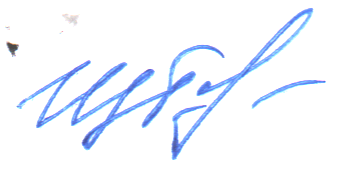 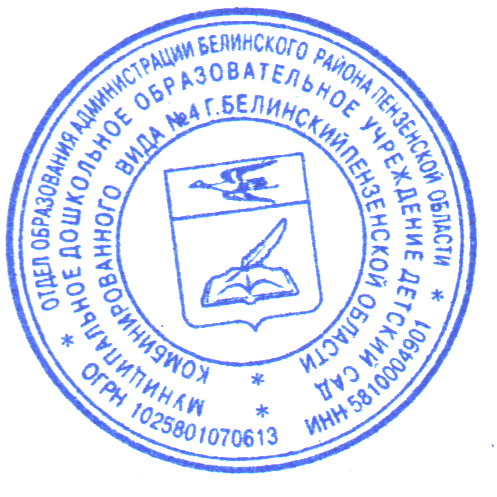 